	        Львівська міська рада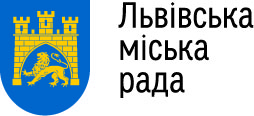                        Департамент гуманітарної політики                         Управління освіти                        Відділ освіти Шевченківського та Залізничного району                          Середня загальноосвітня школа № 92                       79069, Львів, вул. Шевченка , 390                       тел./факс: (032) 291 14 79 shkola92@ukr.netНАКАЗ                                                                         			м. Львів11.01.2021 року	 										№ Про підсумки навчальних досягнень   учнів 4-11 класів за І семестр 2020-2021 н.р.Згідно  з річним планом роботи школи, з метою виявлення та порівняння рівня навчальних досягнень учнів 4-11 класів, було здійснено перевірку класних журналів, звернено особливу увагу на об’єктивність виставлення оцінок за І семестр. Результати перевірки виявили, що бали за І семестр виставляються вчителями в окрему колонку в класному журналі, які можна коригувати за бажанням учнів у встановлені терміни, це дозволяє учням підвищувати рівень своїх навчальних досягнень. Також звернено увагу на правильність виставлення семестрових балів на основі виведення середнього  балу за теми, переглянуто записи у класних журналах на сторінці «Зведений облік досягнень у навчанні учнів» та проаналізовано звіти успішності за І семестр 4-11-х класів, заповнені класними керівниками. Усю зібрану інформацію узагальнено і подано у формі таблиці:Зведена інформація про успішність у І семестрі:Успішність учнів початкової школи є вищою, ніж учнів основної та старшої школи. Лише 1 учень має досягнення початкового рівня, що становить 0,8% від загальної кількості учнів 4-их класів початкової школи, результати успішності яких оцінюються балами. Успіхами високого рівня тішить 21 учень, що становить 17% усіх  школярів 4-их класів.Аналіз результатів успішності учнів 5-11 класів показує, що лише 10 учнів засвоїли програмовий матеріал на початковому рівні, що становить 1,2% від загальної кількості учнів середніх та старших класів. На високий рівень навчається 51 учень, що становить 6,2% від загальної кількості учнів. Найкращою є успішність у 5-7  класах. У 5-их класах є 17 учнів (12%) з балами високого рівня, у 6-их класах на високий рівень навчається 10 учнів (6%), а у 7-их класах - 4 учні (3%). У 5-их класах 1 учень (0,7%) засвоїв матеріал за І семестр на початковому рівні, а у 6-их класах -2 учні (1,2%) і 7-их  класах – 2 учні (1,4%).У 8-их класах  6 учнів (5,2%) засвоїли програмовий матеріал на високий рівень, натомість лише 1 учень (0,9%) має бали початкового рівня.У 9-их класах є  7  відмінників (6,3%) і 4 учні (3,6%),  які  засвоюють програмовий матеріал на початковому рівні.У 10-их класах 3 учнів (5%), що навчаються на високий рівень і нема учнів, які б закінчили семестр з балами початкового рівня.В 11-их класах є 3 учнів (4%), що закінчили семестр з балами високого рівня і нема учнів, що мають бали початкового рівня.У кожній паралелі високий відсоток тих, хто навчається на достатній рівень: 5-і класи – 105 учнів (70%), 6-і класи – 117 учнів (70%), 7-і класи – 98 учнів (66%), 8-і класи – 66 учнів (57%), 9-і класи – 49 учні (44,5%), 10-і класи – 36 учнів (59%),  11 класи – 52 учні (66%).З наведеного аналізу видно, що успішність знижується з переходом до старших класів, що об'єктивно пов'язано з складністю програмового матеріалу.Виходячи з вищезазначеного, - Н А К А З У Ю:1.Відзначити найвищі результати навчальних досягнень в 4-8-их  класах.2. Класним керівникам  4-11 класів:2.1. Провести бесіди з окремими учнями класу, які  нвчаються нижче своїх можливостей.3.2. Тісно співпрацювати з вчителями – предметниками з метою підвищення рівня навчальних досягнень учнями класу.3.3. Довести до відома батьків учнів інформацію про низьку успішність, а також подякувати батькам учнів, які закінчили І семестр 2020-2021 навчального року на відмінно.4.Учителям – предметникам 5-11 класів:4.1. Надалі наполегливо та індивідуально працювати з обдарованими дітьми.4.2. Звернути особливу вагу на учнів, яким важко дається навчання через пропуски з поважних причин, через прогалини у знаннях.5. Контроль за виконанням данного наказу покласти на заступника директора з НВР п. Гуляк О.Є.Директор школи:                         							 М. Ковтало З наказом ознайомлені:Кількість учнів у класіВисокий 12б, 11б, 10бВисокий 12б, 11б, 10бПрізвище, ім”я учняПрізвище, ім”я учняДостатній9б, 8б, 7бДостатній9б, 8б, 7бСередній6б, 5б, 4бСередній6б, 5б, 4бПочатковий3б, 2б, 1бПочатковий3б, 2б, 1бПрізвище, ім”яучняНе атестовано4а32412%Арабська Ірина,Сукмановська Софія, Гуль Ольга, Сукмановська Софія2269%516%13%Назарко Максим4б31310%Борсук ІринаКовтало МихайлоКосівський Макарій2271%619%--4в3239%Навроцька ХристинаЯрова ЯринаМаковецька Марія1960%1031%--4г31826%Гулька РоманІващишин АннаЛещишин ТетянаМудрак СофіяСпринь ДемꞋянРевуцький МаксимЧміль МаркоШих Артемій1652%722%--4д16319%Бойчук ДаринаБукайло РоманМостовніков Данило637%744%5а30310%Дубно ОленаВолощак СоломіяОпалько Олександр2583%27%5б28621%Змійовський МакарійМатвіїв МиколаРебрій ВеронікаСторонська ВікторіяХижа ЮліяЯрема Христина1554%725%--5в29-2172%828%--5г32618%Депа ВадимКіра СоломіяКудла МаріяЛевочко ЯнаЛуць АнастасіяМасик Діана2476%26%5д3027%Берко ЮрійУхач Ольга2067%723%13%Єзерський Микола6а32516%Головчак СофіяІльчишин СофіяЛисков СтаніславЯсінський РусланСтупін Вікторія2268%516%----6б3413%Лісович Ольга2779%618%----6в3413%ГородникСтаніслав2985%412%----6г3326%Височанська ОленаПетришак Ольга2164%1030%----6д3313%Крупа Вікторія1855%1236%26%Плотиця ВладиславСавін Олег7а3013%Козьол РоманКозьол Роман2894%13%-7б3013%Ревуцький СтаніславРевуцький Станіслав1343%1447%27%Трач КарінаКолодій Маркіян-7в3013%Данило ДіанаДанило Діана2170%827%----7г3013%Волощак МаркіянВолощак Маркіян2067 %930%----7д28----1657%1243%8а30 310% Глова НазарійГлова СоломіяКалітовський БогданГлова НазарійГлова СоломіяКалітовський Богдан1654%1033%13%Кирик Денис-8б2614%Сідоров МаксимСідоров Максим1350%1246%-8в3027%Коструба ІлляКурило МаркоКоструба ІлляКурило Марко1860%1033%-8г29--1966%1034%----9а29621%Ваврущак НазарДорош ОльгаНаконечний БогданНікуленко ЮліанаПопик РусланЯнишин АнастасіяВаврущак НазарДорош ОльгаНаконечний БогданНікуленко ЮліанаПопик РусланЯнишин Анастасія1862%517%9б28--1036%1864%9в27----726%1660%414%Корольчук ОлегЯцишин ДенисКовальський АндрійМельник Віталій-9г2614%Кріль РоманКріль Роман1454%1142%----10а29----2172%828%-10б3239%Мацьків Максим, Мисько Олеся, Соханьчак МаркіянМацьків Максим, Мисько Олеся, Соханьчак Маркіян1547%1444%----11а2514%Коваль СофіяКоваль Софія1768%728%----11б26--1973%727%--11в2827%Грицина СофіяРоманик ЮліяГрицина СофіяРоманик Юлія1657%1036%--